Lasagna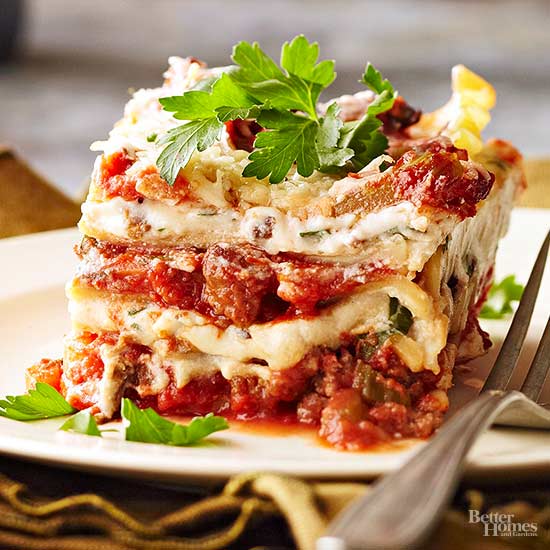 Prep Time: 20 minutesCook Time: 60-80 minutesTotal Time: 80-100 minutesYield: 24 servings